Name: ____________________	Table #: __________	Period: _______	Date: ______4.7A Point-Slope Form_ClassworkObjective: write equations of lines using a slope and a point; write equations of lines using two points. CC.SS.8.F.4HW: 4.7A worksheet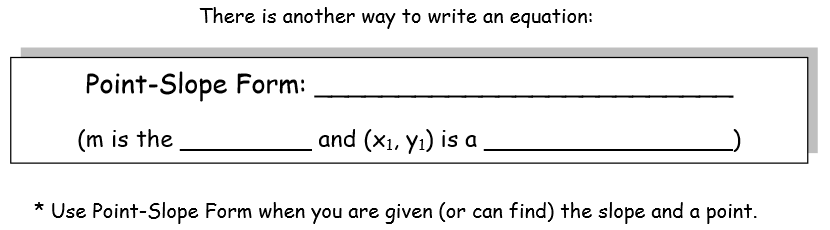 Graph each of the following lines by first giving the point and the slope. 1.       Point ___________     Slope  ___________ 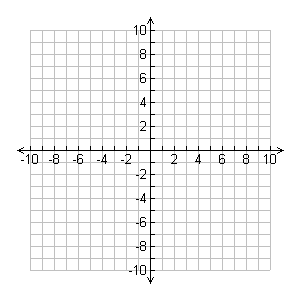 2.       Point ___________     Slope  ___________ 3.       Point ___________     Slope  ___________ 4.       Point ___________     Slope  ___________ Write an equation in point-slope form of the line that passes through the point                     (1, 2) and has a slope of 4.Write an equation in point-slope form of the line that passes through the point                     (1, 2) and has a slope of 4. Write an equation in point-slope form of the line that passes through the point                     (-7, 3) and has m = ½. Write an equation in point-slope form of the line that passes through the point                     (-7, 3) and has m = ½.Write an equation in point-slope form of the line that passes through the point             (-2, -5) and (0, -3).Write an equation in point-slope form of the line that passes through the point             (-2, -5) and (0, -3).Write an equation in point-slope formStep 1: Identify one point on line: _____Step 2: Calculate slope: _____________Step 3: Write equation: _____________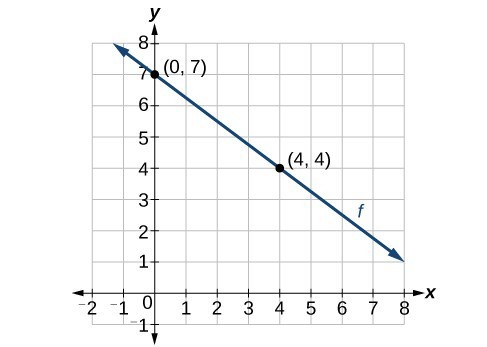 Write an equation in point-slope formStep 1: Identify one point on line: _____Step 2: Calculate slope: _____________Step 3: Write equation: _____________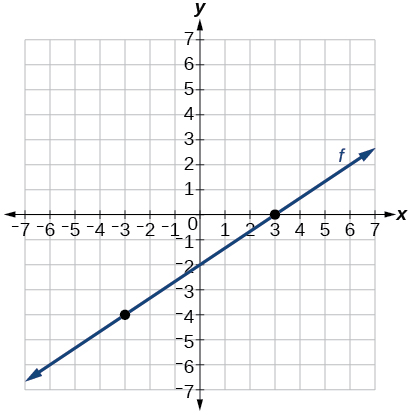 